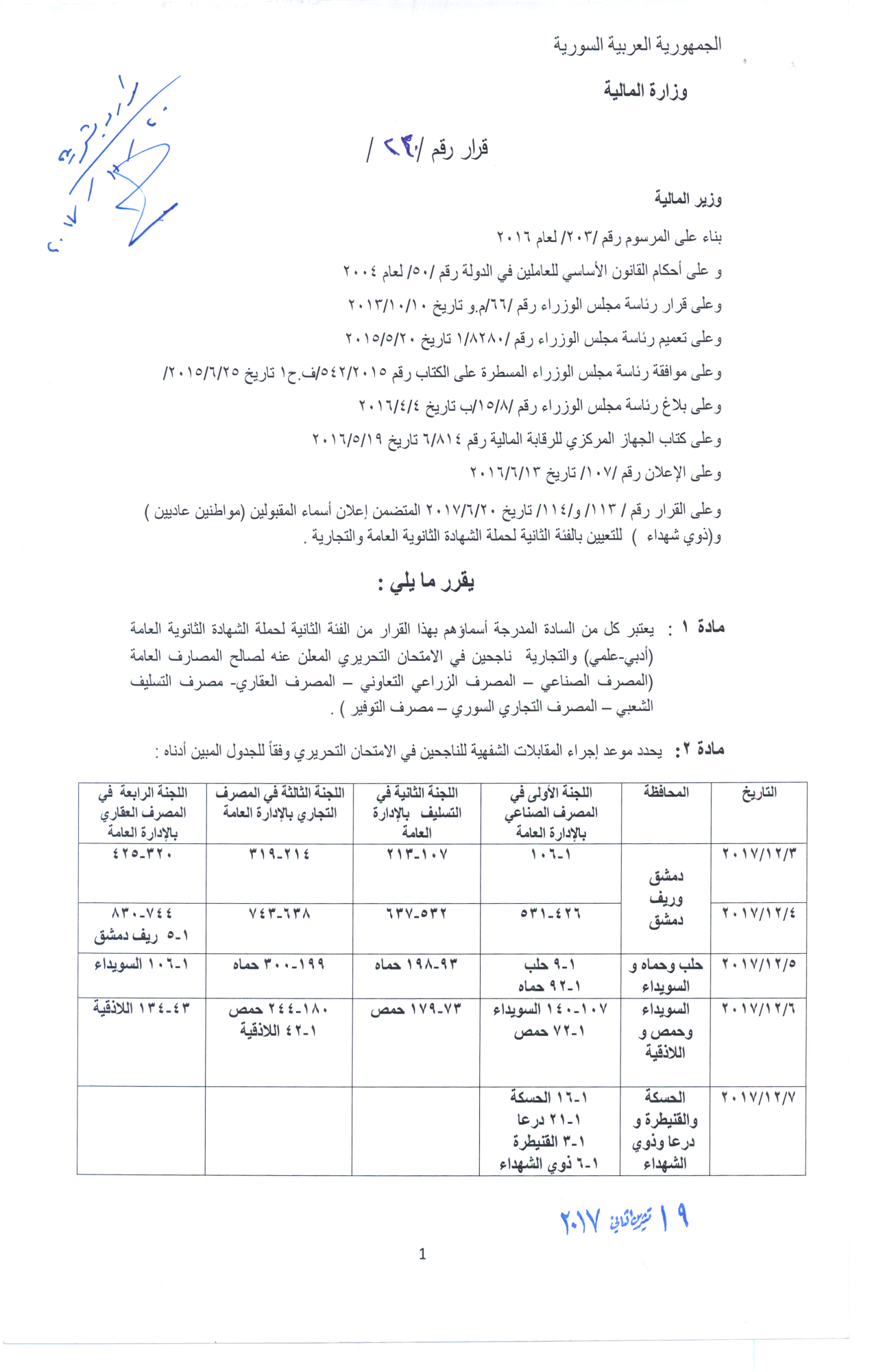 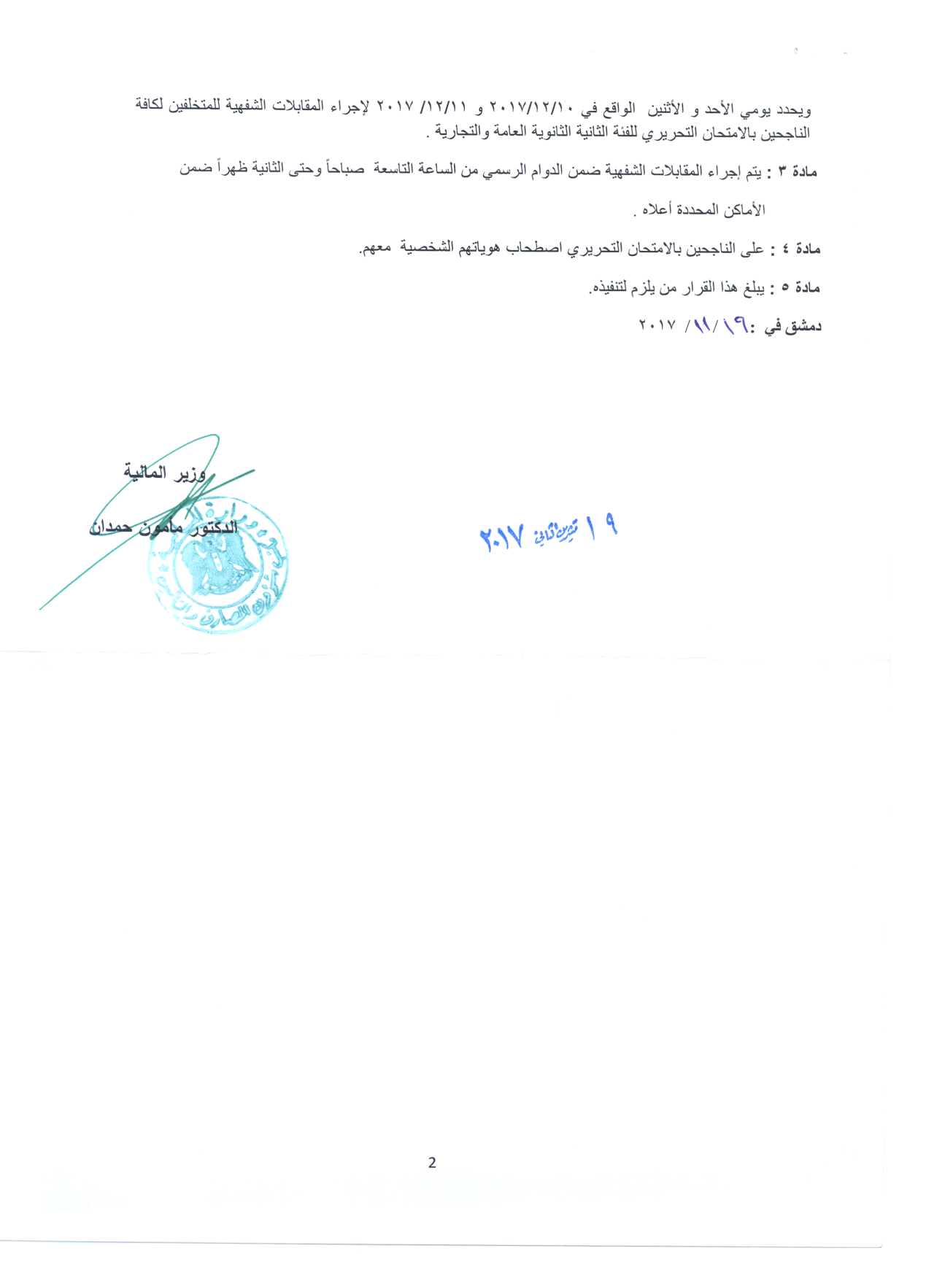 نتائج الناجحين بالامتحان التحريري بمسابقة المصارف العامة  للفئة الثانية /الثانوية العامة والتجارية في محافظة دمشقنتائج الناجحين بالامتحان التحريري بمسابقة المصارف العامة  للفئة الثانية /الثانوية العامة والتجارية في محافظة  ريف دمشق نتائج الناجحين بالامتحان التحريري بمسابقة المصارف العامة  للفئة الثانية /الثانوية العامة والتجارية في محافظة حلب نتائج الناجحين بالامتحان التحريري بمسابقة المصارف العامة  للفئة الثانية /الثانوية العامة والتجارية في محافظة  حماه نتائج الناجحين بالامتحان التحريري بمسابقة المصارف العامة  للفئة الثانية /الثانوية العامة والتجارية في محافظة السويداء نتائج الناجحين بالامتحان التحريري بمسابقة المصارف العامة  للفئة الثانية /الثانوية العامة والتجارية في محافظة حمصنتائج الناجحين بالامتحان التحريري بمسابقة المصارف العامة  للفئة الثانية /الثانوية العامة والتجارية في محافظة اللاذقيةنتائج الناجحين بالامتحان التحريري بمسابقة المصارف العامة  للفئة الثانية /الثانوية العامة والتجارية في محافظة الحسكة نتائج الناجحين بالامتحان التحريري بمسابقة المصارف العامة  للفئة الثانية /الثانوية العامة والتجارية في محافظة القنيطرةنتائج الناجحين بالامتحان التحريري بمسابقة المصارف العامة  للفئة الثانية /الثانوية العامة والتجارية في محافظة درعا نتائج الناجحين بالامتحان التحريري بمسابقة المصارف العامة  للفئة الثانية /الثانوية العامة والتجارية في محافظة دمشق ذوي الشهداء نتائج الناجحين بالامتحان التحريري بمسابقة المصارف العامة  للفئة الثانية /الثانوية العامة والتجارية في محافظة حمص ذوي الشهداء نتائج الناجحين بالامتحان التحريري بمسابقة المصارف العامة  للفئة الثانية /الثانوية العامة والتجارية في محافظة اللاذقية  ذوي الشهداء التسلسلالاسم والكنيةعلامة التحريريعلامة التحريري1رؤى فيصل سليمان70702تيماء سمير الفروي68683رجوة محرز زاهر68684رولا علي الإبراهيم68685رولا علي علي68686رولا محمد نبيل حاووط68687سوسن عايد الخلف68688اسماء محمود زيتون66669رولا امين عيسى666610سوسن عبد الرزاق جعفر666611سوسن علي عسل666612ميرنا امجد شحود666613اسا قسيم ابو السل646414ايهم نظار الخوري646415بشار محمود عبود646416رانيا محمد سليمان646417راوية إبراهيم ملقط646418رجاء محمود خريبة646419ردينه إبراهيم العساف646420رزان كاسر اسمندر646421رنيم عدنان العفاش646422رولا علي بلال646423رولانا شوكت الراعي646424رؤى محمد نعمان الخباز646425رؤى ياسين جنيد646426ريم محمد خليوي646427سوسن وفيق شداد646428شذى ثليجان دعيبس646429شذى عصام سعدية646430شذى محمد سليمان646431عزيزة محمد أحمد646432منال محمد هيفا646433ميرزا منير سلمان646434نور يوسف عبد الله646435ابتسام احمد محمد626236إشراق علي الجردي626237إنصاف حارس عيسى626238إيمان محمد عرابي626239إيمان محمد غازي626240ايناس حيدر ابراهيم626241ايناس محمد مأمون ابو شعر626242أيهم يونس ديب626243بتول سمير خبازه626244بتول نضال درموش626245بثينة محمد عزت عثمان626246بثينه احمد قزيح626247براء نجدات عديرة626248براءة الياس رزوق626249براءة جميل كليب626250بركزان محمد مروان مظفر626251بسمه جمال الطقس626252بلسم محسن بهلول626253راما هيثم معلا626254رانيا أحمد هرموش626255رنا أكرم ابراهيم626256رنا بدر يوسف626257رنيم رأفت الهوشي626258رنيم زهير نعمان626259رنيم عيسى حجلي626260رنيم منذر العثمان626261رولا رياض نصر الدين626262رولا عزالدين حيدر626263ريما محمد جمال العائدي626264زيدان أحمد زيدان626265زينب سميع رستم626266زينب علي سليمان626267سماح عبد الحميد سلطان626268سمر محمد الحسن626269سمراء سجيع سليمان626270سمية حسن أحمد626271سناء محمد قنجراوي626272سومر اديب حسن626273شذا عزيز الراعي626274لميس محمد غماز626275مرام حسين حويري626276مرح تيسير الاباظة626277منال محمد سمير الباشا626278منال محمد شباني626279مؤمنة تيسير الفرة626280مي احمد العثمان626281ميادة خضر يونس626282نرمين محمد مخلوف626283نسرين أحمد الشعار626284نيرمين محمد ملاطو626285هبة حيدر سلوم626286يزن مازن مصا626287الاء احمد محمد606088اسعد اسعد ديبو606089افراح امير ديب606090أماني خليل علي606091أماني محمود مهرة606092ايمان غسان صقور606093ايمان محمود هلال606094بسمان محمود زيدان606095بسمة عدنان دليقان606096بسمة مختار سعود606097دعد علي الاحمد606098رانيا وحيد علي606099رائده عز الدين يوسف6060100رجاء سليم نجم6060101رجاء غالب خلف6060102رزان ابرهيم الخرفان6060103رزان هرمز عبدالله6060104رفاه محمد شوكت النجار6060105رنيم منير زيود6060106رنين أمين حميدان6060107رهف ناصر جمول6060108رولا لطفي الراشد6060109رولا محمد راتب نويساتي6060110رؤى احمد عاصي6060111ريم عبدو كبول6060112ريما صالح حمود6060113ريما منير شرابه6060114زمزم احمد الخرفان6060115زهرة سميع اسعد6060116زهور منيب العلي6060117زينب اديب مسلم6060118زينب رامز الجبيلي6060119زينب زياد الزيز6060120ساره مالك الحسين6060121ساره محمد عيد غداره6060122ساميه محمود رهبان6060123صبا سمير ونوس6060124عبير حمدي شتيوي6060125عبير نضال الحموي6060126عفراء سهيل يوسف6060127فاطمه طالب المحمود6060128لجين روبير بشيش6060129لميس محسن احمد6060130لوتس صالح منيف6060131محمد جهاد سعد الدين6060132مرح أحمد يوسف6060133مرح أسعد طه6060134مرح اسماعيل عرفة6060135مرح عبد الرزاق محفوض6060136منال حسن الشريحي6060137منى احمد السرحان6060138مها جميل مهنا6060139مها صالح هلالة6060140موسى غانم غانم6060141ميراي مدرك هلالة6060142ميس وجيه حيدر6060143ميسر عيسى قاروط6060144ميسون موفق الباني6060145نجوى محمد خرما6060146نسرين محمد الحيدر6060147نسرين محمد قدي6060148نورة شفيق حميدة6060149هديل عبد المعين احمد6060150هشام عثمان البردان6060151يسرى عبد الكريم توهان6060152الاء محمد عيد القابوني5858153أسماء صلاح الدين الخطبا5858154آمال عباس دبول5858155ايناس نزيه الحلو5858156باسل وفيق رجب5858157بتول محمود حسين5858158بدور فؤاد علان5858159براء محمد غنيم نايفه5858160بشرى حسن صالح5858161بشرى محمود الحسن5858162تغريد محمد ديب شيخ مخانق5858163تماضر عزيز طربوش5858164ثراء هيثم علاء الدين5858165جوزفين يوسف سكرية5858166رانيا حسن قسو5858167ربا عزيز طربوش5858168رزان فوزي الدرويش5858169رزان محمد السيدعلي5858170رشا ابراهيم ابراهيم5858171رنا عوني حامد5858172رند فايز بقيلي5858173رنيم بسام الصباغ5858174رنيم صالح شاهين5858175رهاف حسن السيد5858176رهف عيد محفوظ5858177رهف وهيب السيد5858178روزان محي نصر5858179رولا فؤاد سليمان5858180رؤى عبد المنعم الوكيل5858181رويده فياض السعيد5858182رويده محمود الناعم5858183ريتا أحمد فاعور5858184ريمه إبراهيم اسماعيل5858185ريهام علي الموسى5858186ريهام مامون البارودي5858187زبيدة محمود العيسى المرزوقي5858188زهور إسماعيل القاسم5858189زهور عبد الصمد عبد الغني5858190زينب حسام منصور5858191زينب حسن خليل5858192سارة قاسم عليا5858193ساره تحسين طه5858194سارية عمر عكروش5858195سالي الياس هيلانة5858196سماح نواف خليفة5858197سها فرزات محرز5858198سهير لحمد ناصر5858199سوزان عدنان الابراهيم5858200سوزان محمد سامر عودة5858201ضحى متروك الصفدي5858202عبير ابراهيم عمران5858203عبير أحمد العبد الله5858204عتاب نصر شدود5858205غادة محمود ابراهيم5858206فاتن علي ملحم5858207فاطمة سنان محمد5858208فاطمة علي جمالة5858209فرح عيد العيد5858210كرستين ميخائيل فرخ5858211كوثر مصطفى القاسم5858212لجين ماهر التع5858213لما محمد أسعد5858214ليلى آصف أحمد5858215لين محمد ملحم5858216لينا نبيه حتري5858217مرام زكي يحيى5858218مرح ايمن نصر5858219منال رئيف الخضور5858220منال محمد عدنان خانم5858221منى عثمان الصطوف5858222مها محمد محمد5858223ميراس سليمان احمد5858224ميس نزار سرحان5858225ميسون صلاح حويشان5858226ناريمان معين اسماعيل5858227نسرين عيسى يونس5858228نشوة لميع الجماد5858229نهلة طه شلار5858230نوال محمد الجندي5858231هبة سمير ونوس5858232هبة هيثم ابراهيم5858233هبةالله بسام المسالمه5858234ياسمين هيثم ديب5858235يشرى بخيت عيسى5858236الاء رمضان حضو5656237أديبه محرز غانم5656238أديبه مصطفى رحيمه5656239أروى عبد الرحمن علي5656240اروى عبد العزيز ديبو5656241اريج عادل احمد5656242اريج محمود العلي الهلال5656243اسراء عصام هاني5656244أسماء زهير حجازي5656245أصاله أحمد حيدر5656246آفين سليمان علي5656247إناس حسن عاقل5656248اهتداء مسعود بيطار5656249ايات احمد الموسى5656250إيفا نعيم صويلح5656251أيفون إسماعيل حربا5656252ايمان ياسين الفلاح5656253ايهاب عبد الغني السكري5656254إيهاب محمد قاسم5656255ايهم سمير هزيم5656256باسمة بسام جهني5656257بتول عزت شدود5656258بتول عصام الصوطري5656259بتول نبيل جديد5656260بتول وليد عويضه5656261بثينة عدنان الجباوي5656262بثينة مالك حسن5656263بشرى أديب الناصيف5656264بشرى ياسين علي5656265تغريد صلاح الدين الخطبا5656266ثراء محمد محمد5656267جعفر احمد عمران5656268جعفر حسن عيسى5656269جيهان فوز طه5656270حسام دحام الخليف العساف5656271رامه غسان الزرزور5656272رانيا جميل علي5656273رانيا عبد الكريم بجبوج5656274رانيا نجيب الحاج مرعي5656275ربا نعيم المنصور5656276رشا محمد محمود5656277رغدة جودت الضللي5656278رقية فواز عبد الكريم5656279رنا علي حماد5656280رنا علي نور الدين5656281رنيم عزيز طراف5656282رهام هاني إسبر5656283رهف فايز اسمندر5656284روان جهاد دليقان5656285ريم سلمان عباس5656286ريم كرم البيطار5656287ريما محمد محمد5656288ريما محمود خليل5656289زبيدة علي حودي5656290زهور ميسر القصيباتي5656291زيد حامد العلوة5656292زينب  رضوان الحلبي5656293زينب غازي ملحم5656294زينب محمود عمار5656295سارة محمد رجب5656296ساره عبد الرحمن الملحم5656297سالي محمد العلي5656298سامر جمعة يونس5656299ساندرا عزيز رمضان5656300سحر علي حسين5656301سلاف عبد الحفيظ مهنا5656302سلوى بهاء الدين صالح5656303سمر محمد عباس5656304سناء كامل بداح5656305سوسن حسين العلان5656306شذى طارق الملا خلف5656307شهناز توفيق غنيم5656308شيراز مصطفى حسن5656309صفاء علي درويش5656310صفاء محمود احمد5656311صفاء منذر علي5656312طارق مرعي طلب5656313عائشة خالد كمال الدين5656314عفراء نبيل صالح5656315فاطمة حاكم الخضر5656316فاطمة صافي الخالد5656317فاطمة عبدالمعطي طاغلي5656318فاليا إبراهيم الزغتيتي5656319فايزه محمود زينه5656320فطيره سليمان خريمه5656321قمر محمد فايز ملص5656322كاترين عماد الدين حسن5656323لارا عصام بدر5656324لجين فرج حبقة5656325لميس محمود سلوم5656326لؤي عيسى الناقولا5656327لينا جابر محمد5656328مارلين فاضل دهام5656329مرام ابراهيم بركات5656330مرام نديم الاسعد5656331مقبولة لميع الجماد5656332منار فائز الأيوب5656333منال تركي محفوض5656334منى احمد راتب حنفي5656335منى سعد الدين البني5656336مها فريز بعكر5656337مياده درويش حماد5656338ميرفت رمضان سلوم5656339ناهد عبد الهادي حسين5656340نرمين سمير شحادة5656341نسرين يوسف حجازي5656342نغم نزير سلوم5656343نورا محمود محمود5656344نورهان نظام حسن5656345هبة هيثم بالوش5656346هبه سميع درويش5656347هدى علي سليمان5656348هدى عوض صالح5656349هدى محمدعلي المعاز5656350هديل احمد درويش5656351هديل عد الكريم صالح5656352هنادي احمد خلوف5656353هيا علي الخشارفة5656354وفاء سعيد عليان5656355ولاء محمد نصر الدين الدالاتي5656356وليد محمد أسمير5656357يارا مامون المحيثاوي5656358ياسر محمد عنيزه5656359يسرى محمد عيد عناية5656360احلام مرهج ليلا5454361احمد انور فاضل5454362اريج رياض القادري5454363أريج محمود سمعول5454364ازدهار نزيه بلان5454365إسراء حسين ياسين5454366اسلام حسين الجاسم5454367أسماء محمد طنبري5454368اسيا يوسف داوود5454369ألين غسان وسوف5454370امامة علي حسن5454371آمنه مصطفى القدور5454372امى محمد عبد المعطي5454373أميره حسن الفلاح5454374اوراس سيف الدين رجب5454375ايناس تحسين يونس5454376بشرى حليم ادريس5454377بشرى علي الرحية5454378تغريد محمد الحوراني5454379تماره سعيد حيدر5454380تهامه أحمد فاضل الحناوي5454381جانيت حسن كيسيني5454382جرجيت توفيق ابراهيم5454383جيهان عبد العزيز الزعبي5454384خليل عزالدين سليمان5454385خولة خضر المحمد5454386راما نزار صقر5454387رانيا احمد دباس5454388ربا إبراهيم زهرا5454389ربى منير شرابه5454390رزان فارس حسن5454391رسمية سامي الشعار5454392رشا سهيل احمد5454393رشا طلال المحمود5454394رضوان فارس الفارس5454395رغد ياسر الويس5454396رفعت محمود زيتون5454397رنا عدنان شاهين5454398رنيم أنور القداح5454399رنيم علي احمد5454400رنيم فائز خالد5454401رهام ماهر الجمعة5454402رهام محمد كنجو5454403رهام محمد مصطفى5454404رهف طلعت قاسم5454405روان حاتم الناصر5454406روز محمد الحسين5454407رولا عبد الغني ابو حسين5454408ريم عبد الحفيظ اسعيد5454409ريم محمد دبول5454410ريم محمد شعبان5454411ريما احمد زاهر5454412ريما حسين نصر الدين5454413ريما وليد خربطلي5454414رئيفة صبحي الرمضان5454415زينب سرحان مهره5454416زينب فريد حسون5454417زينب وجيه معلا5454418زينب يحيى الفندي5454419زينة علي خضيرة5454420ساميا محمد وحيد الخباز5454421ساندرا إبراهيم سليمان5454422سجود سعيد الشريحي5454423سعاد احمد رقوقي5454424سلمان مدحت عباس5454425سمر محمد سامي العمار5454426سهام عبد مرزوق5454427سوزان علي علي5454428شذا عمر عثمان5454429شريهان عبدالله الحجار5454430صفاء محمود جويهره5454431عبير عدنام شاهين5454432عبير محمد حسن5454433عرين شاهر علي5454434عزة نبيل مخول5454435علا محمد معروف5454436علا وفيق أحمد5454437فاطمة الخلف5454438فاطمة حسن العمر5454439فاطمة محمدبربر5454440فاطمة محمود الاحمد5454441فاطه نهاد الزهراوي5454442فايزةعبد المنعم نجار5454443الفت وحيد حسن5454444فتون سمير سليمان5454445فتون شحادة عثمان5454446فراس حكمت علي5454447لبنى بسام يبرودي5454448لمى سامي حميشة5454449لمى محمد محمود5454450لميس محمد عوض5454451لينا محمد المجاريش5454452ماجده سالم الشريطي5454453مادلين سليمان ميا5454454مادلين غازي أصلان5454455ماريا يوسف فرح5454456مازن نديم حمدان5454457مرام جهاد فليون5454458مرام علي علي5454459مرح ابراهيم صقر5454460مرح طالب حسن5454461مرح فيصل نور العين5454462مروة خالد فروخ5454463مريانا جهاد حسان5454464مريم عزالدين المحمد المعقوري5454465منار علي بو عيسى5454466منال جديع زهر الدين5454467مناهل حسن سليمان5454468منتهى محمود إدلبي5454469مهند أمين سليمان5454470مي جابر علي5454471ميرنا سليمان كسيري5454472ميرنا مطانس حنحون5454473ميس حسن منصور5454474ميس هيثم حسن5454475ميساء عقل الأعور5454476ميساء قاسم هناوي5454477ميسون محمد نور الخضر5454478نادين سلمان أحمد5454479نادين غسان المحمد5454480نادين فايز وسوف5454481نانسي محي الدين الحلبي الإدلبي5454482نبال معذى الظواهرة5454483نبرمين نبيل عرار5454484نبيلة سليم قباني5454485نجلاء نبيل ديب5454486نجوى كامل  ميهوب5454487نجوى نجيب عباس البيطار5454488نداء جابر الاحمد5454489نسرين امين بدور5454490نسرين حامد الفلاح5454491نسرين خلف الهلال5454492نسرين خليل عبله5454493نسرين سمير خضر5454494نسرين علي مرهج محمد5454495نشوة خليل وسوف5454496نغم اسامة كنعان5454497نور أيمن ماضي5454498نور شاهين العمر البرازي5454499هالة محمد قاتول5454500هاني إبراهيم السليمان5454501هبة الله ميساء محمد عيد5454502هبه محمد ملا5454503هديل ابراهيم مخلوف5454504هيام يوسف اسكندر5454505وفاء عبد العزيز عيسى5454506يارا أمين سليمان5454507ياره نضال قره شيلي5454508ياسمين رفيق معلا5454509ياسمين عمر مقصود5454510يسرى احمد الزامل5454511يسرى عبدالله شامية5454512يسرى محمد الديب5454513يمامة الياس جريج5454514يمنى محمد صبري الزهوري5454515الاء ياسر غياض5252516احمد خالد سيف5252517احمد محمود الهواري5252518أريج موفق القشوع5252519اسامة محمد حمود5252520اسماء سليمان محمد5252521آصف إبراهيم حسنه5252522اعتدال محمد صبحي حمدان5252523اعتصام أمين عجيب5252524آلاء أحمد العمر5252525آلاء شريف مهاوش5252526آلاء محمد المسوتي5252527أماني محمد بايزيد5252528اميره عقل الحاج علي5252529انس حسام عرفه5252530رتيبة احمد تادفي5252531انيسة سعود الحراكي5252532ايفلين نديم غنام5252533ايفين حسين صالح5252534بثينة أحمد الفيحان5252535بديعه فهد الصالح5252536بشرة هيثم مرعشلي5252537بشرى صالح بركات5252538بشيرة أحمد المنصور5252539بهيرة بركات ثلجة5252540تهاني محمد سليمان5252541ثناء زريق جبور5252542ثناء عبد الغفار الفروان5252543جهينه عبدو كبول5252544جيما يوسف ابراهيم5252545جيهان موسى الشدايدة5252546حلا حسام الدين عبدو5252547حنان ايمن حميد5252548حنان محمد غسان الجلاد5252549الحياة نصوح الإدلبي5252550دارين خلف الهلال5252551دارين موسى منون5252552رحاب فايز حميدي5252553رحاب محمد محمود5252554رزان بهزاد يوسف5252555رزان عادل سلامه5252556رزان مازن قاسم5252557رزان محمد العلي5252558رشا محمد الخطيب5252559رشا مصطفى الياسين5252560رنا فائز العبد الرجب5252561رنا يوسف عز الدين محمود5252562رهام عبد المنعم خالد5252563رؤى مالك ناصر5252564ريم هيثم عباس5252565ريما سهيل أسعد5252566ريما فاروق ماشفج5252567ريما نور الدين اللحام5252568زاهية طلال الاسود5252569زينب علي ابراهيم5252570زينب محمد الحيدر5252571زينة علي معروف5252572ساره عبدالله خليل5252573سارينا علي حسن5252574سامر بدر شمالي5252575سامر سليمان حمود5252576ساميه خضر الشيخ5252577سلمى محمود العلي5252578سماح ابراهيم صالح5252579سمارة حسن أتمت5252580سماهر حبيب حبيب5252581سناء محمد كايد5252582سهى حسن نمر5252583سهير موسى ابراهيم5252584سوزان ياسر شبابيبي5252585شذى عبد الرحمن عيد5252586شيرين علي جرماشي5252587شيرين محمود يوسف5252588صفاء نظير الحسين5252589صفاء هيثم سليمان5252590ضياء هيسم هوارة5252591عبدالله أحمد الحسن5252592عبير احمد احمد5252593عبير سليم سليم5252594عبير فواز الرفدي5252595عفراء منتصر خرسة5252596عقيلة رضوان عقل5252597علا سليمان ابراهيم5252598علا محمد فضه5252599غيداء اكرم النعسان5252600فاتن سهيل فاضل5252601فاطمة اسعد اسعد5252602فاطمةعمر حسن5252603فاطمه ياسين سلما5252604فتون علي خليل5252605فتون عوض دوالي5252606فداء سميع اسعد5252607فدوى صلاح الدين مهنا5252608كناز محمد هيثم النوري5252609لانا أحمد زيتون5252610لجين محمد احمد5252611لما محمد صقر5252612لميس محمد سويد5252613لورين جميل علي5252614لورين محمد احمد5252615لينا جمال صبح5252616ماجدة ابراهيم اسماعيل5252617ماهر محمد القحف5252618مايا محمد يزبك5252619محمد فايز مجد الحاج5252620محمد محمد وحيد طاهر5252621مرام رئيف بويدر5252622مرح حكمت وسوف5252623مرح علي ناعمة5252624مريلا سليمان كسيري5252625مريم حافظ نجمه5252626مفيدة حسن معروف5252627منار مصطفى كال اغا5252628منال إبراهيم عبدالله5252629منال عبد الرحمن العمر5252630منتصر رائد صبح5252631مندلين حسن صقر5252632مهند احمد يوسف5252633ميار محمد الحمود5252634ميس ابراهيم الحسين5252635ميساء حاجي محمد5252636ميساء محمد خشان5252637ناريمان هاني عزام5252638نانسي جمال أبو عسلي5252639نجاه محمود الرهبان5252640نجوى طريف طريف5252641نجوى محي علي5252642نداء حسن حسينو5252643نرمين حسن دياب5252644نسرين حسن فريوش5252645نسرين سيف شاهين5252646نسرين يحيى كلخة5252647نسرين يوسف شاهين5252648نسيبه عبد الكريم الحسن5252649نضال نزار منجد5252650نغم محي الدين محمود5252651نور خالد سمور5252652نور محمد العلي5252653هبة عبد الحميد ابوشقير5252654هدى جمال العساودة5252655هلا خليفه جعفر5252656هنادي سليمان الطحان5252657هيام عمر الحمود5252658وداد خالد الحسين5252659وسام منير حسن5252660وفاء حسن محمد5252661وفاء عبدو طه5252662ولاء عبد الحميد صالح5252663يحيى محمد أحمد5252664يمان عصام الحاج حسين5252665الاء احمد كريم5050666الاء حسين نصرالاء حسين نصر50667الاء محمدغياث البوش5050668الاء وليد سرور5050669ابتسام مصطفى بالوش5050670اريج حكمت ورد5050671اسراء محمد ماهر المصري5050672اسماء محمد الدلي5050673اسماء محي الدين عبد الرؤوف5050674اسمهان قاسم الإسماعيل5050675اصالة خليل خليل5050676اعتدال حسيب دبس5050677آلاء محمد بسام المرعي5050678اماني ايمن الخليفة5050679اماني ماهر نصري5050680ايناس خليل الصالح الحاج ابراهيم العكل5050681أيهم حاتم بهاء الدين5050682باهلة ناصر المقداد5050683بسمه ياسر حاج حسن5050684تهاني محمد بايزيد5050685ثروه سليمان غنام5050686جولي محمد بلول5050687جيهان علي سلامة5050688حراب وهيب هنا5050689حسن كمال الحجي5050690حسين رافع بدران5050691حسين علي حمدان5050692حلا رجب المحمد الشوحان5050693حنان يوسف كمال الدين5050694خوله محمد الحاج حمدي5050695ديما يحيى سلوم5050696راميا سلمان عماد5050697راميا محي الدين نكاش5050698رانيا قاسم البوشي5050699رانيا مصطفى اليونس5050700رائده هاشم حيدر5050701ربا محمود رجب5050702رحاب محسن سليمان5050703رزان برهوم برهوم5050704رزان حبيب أحمد5050705رزان غياث اليوسف5050706رشا علي صالح5050707رغد محمد محمد5050708رغداء محمد سلمون5050709رمال بدر الراس5050710رنا عيسى ضاحي5050711رنيم محمد غسان البدوي5050712رهام سليمان شعبان5050713رهام عماد الدين سليمان5050714رهف أكرم المحمد العلي5050715روان عصام محمد5050716روان نايف احمد5050717ريم بهجت حسين5050718ريم علي غنام5050719ريم محمود زيتون5050720ريمة أمجد خليل5050721زريفه محمد محمد5050722زينة محمد منير البيطار5050723سامر جمال مراد5050724سحر خالد الراغب5050725سليمة تيسير سكيكر5050726سماح علاء الدين غانم5050727سماح علي المشرقي5050728سمر سلامة ابوراس5050729سمره سلمان وهبي5050730سمية دحام العلي5050731سمير رزوق جيجك5050732سميه خلف الجعفر5050733سناء خالد سمور5050734سهام احمد بيطار5050735سهير مصطفى الخليل5050736سوزان حسين يوسف5050737سولاف أحمد الحسن5050738سيم علي خضر5050739شذا علي ابراهيم5050740شيرين زكريا زحلول5050741صبرين حسين طه5050742عابدة محمود قاسم5050743عائشة عبد الهادي الخليل5050744عبير حسين الشبلي5050745عدنان محي الدين الحلبي الإدلبي5050746عصام أحمد العمر5050747عصام هيثم مراد5050748عفراء محمد الحيدر5050749علا آصف أحمد5050750علا حسن عيد5050751عواطف محمد دقو5050752غادة مصطفى محي الدين5050753غيداء نزيه طويل5050754فاطر شفيق عباس5050755فاطمة الزهراء محمدعيد ناعسة5050756فاطمة خليل فاتي5050757فاطمة طالب حرفوش5050758فاطمة وليد فاضل5050759فاطمه الزهراء محمود الحسن5050760فاطمه محمد المحمود5050761فداء ماجد الاحمد5050762فراس علي خرفان5050763فرح محمد سليمان5050764فرحه الزبير الكرماني5050765قاادرية ابراهيم شلش5050766كفاح محمود الدعبول5050767لبانه كمال جناد5050768لجين إبراهيم الياس5050769لما نصوح محمد5050770لين غياث سلطانة5050771لين محمود العلي5050772لينا ايمن المغربل5050773مايا جميل عيسى5050774مديحة علي حمادة5050775مرام محمد قيس البيطار5050776مروة محمد دقو5050777مروه محمد أمين عبد السلام5050778مسلم محمد نذير الحجلة5050779منار حسان صليبي5050780منار حسن الاسعد5050781منال يوسف يوسف5050782منى علي عبدالله5050783منى محمد المحمود5050784مها اسماعيل مريم5050785مها أكرم حمدان5050786مها حسن العبود5050787مها علي السرحان5050788مها محمد الشركس5050789مها محي الدين الخطيب5050790ميادة عبدالله الحاج5050791ميس ابراهيم ابراهيم5050792ميس علي عباس5050793ميس ماجد إدريس5050794ميس محمد مازن عابدين5050795ميس مفيد الضعيف5050796نادين حسين كوجك5050797ناهد كامل احمد5050798ندى جمال يونس5050799ندى رجب الناصر5050800نذير محمد قوقس5050801نرمين وضاح رنجوس5050802نسرين ابراهيم ابراهيم5050803نسرين اسبر صالح5050804نسرين جابر مرهج5050805نسرين عيسى العبادي5050806نسرين يوسف العباس5050807نعيمة مسعود دوكة5050808نغم فواز القطريب5050809نها صالح حسنه5050810نهاد بشير كشيك5050811نور محمد الحسين5050812نورا مازن الغراوي5050813نيفين احمد علي5050814هبة الله حميد الابراهيم5050815هبة زياد أسعد5050816هبة يونس علي5050817هبه عفان الغدير5050818هبه محمد زهير حباب5050819هديل خليل الغيبر5050820هلا احمد سليمان5050821هنا محمد الططري5050822هنائي حسين المنصور5050823وعد ابراهيم بعريني5050824وفاء ابراهيم الحاج يوسف5050825ولاء أحمد حموده5050826ولاء قاسم العرسالي5050827ولاء ميمون خليل5050828ياسمين حامد الياسين5050829ياسمين عدنان غزال5050830ياسمين محمد الحميدان5050التسلسلالاسم والكنيةعلامة التحريري1جاكلين اسد الحناوي582حنان فوزات عثمان563رزان عبده غنوم544رؤى محمد ياسر الريان545لقاء فايز مظلوم52التسلسلالتسلسلالاسم والكنيةالاسم والكنيةعلامة التحريري1بذريه ديريبذريه ديري66662جميلة شموجميلة شمو62623ديما المحاسنةديما المحاسنة60604رنا عثمانرنا عثمان58585نورة الدغيماننورة الدغيمان56566بلال محمد خالد عبد اللهبلال محمد خالد عبد الله52527عبد السلام مصريعبد السلام مصري52528غدير العبوغدير العبو50509غدير فياضغدير فياض5050التسلسلالاسم والكنيةعلامة التحريري1مادلين حسن662جهان عبد الله643رنا بقيلي644علا عاقل645لمى عمران646ماريا المحفوض647مالك عثمان648حلا  لاوند649وعد خضور6410انس الحصري6211ايمان القاري6212رنا عبدو6213رنا عيسى6214رندة عباس6215سماهر محمد6216عبد المعطي المصطفى6217علا صالحة6218علي ضوا6219ابراهيم فياض6220عمرة سعيد6221فرندي جورج6222لينا زينو6223مارينا ملادخي6224مرح فرحة6225منار سليمان6226مي ظعون6227نسمة خلوف6228يامن رجب6229امل لولو6030ايفان ديوب6031بيداء هاشم6032جهينة ديوب6033خديجة سليمان6034رتيبة النداف6035رجاء سلطان6036رنا رزوق6037رنا زريق6038رند شما6039رندة قاسم6040ريمان اسكيف6041سناء الوينس6042سيلفا ديب لبناني6043علا شدود6044علي قيمر6045عنود فاضل6046لبني الغندور6047لجين دوحان6048ماريا نصرة6049محمدرائد عطار6050مرام عباس6051مروة زيود6052منار السلمان6053مي برهوم6054هنديه عنيزان6055وزير محمد6056ياسمين المللي6057ايفا علوش5858أمل ناصيف5859أميرة سلوم5860براءة علوش5861بهيرة الزبدي5862تيماء جعفر5863حنان جمول5864ربا قاتول5865رباب الشيحاوي5866رجاء الجفل5867رزان الحلوم5868رنا زريق5869رهام محفوض5870رهف عيسى5871زينة علي5872سناء وردي5873شمعون حيدر5874صبا حسينو5875علا زين5876علا سمعول5877علاء حسن5878عهد اليونس5879غياث نعمة5880قحطان الحسين5881مادلين موسى5882مازن حاج حمد5883محاسن عثمان5884منال قشمر5885منال هرموش5886منذر سليمان5887منى اسعد5888نسرين خير بيك5889نسمه منصور5890وئام سلوم5891ابتسام ونوس5692احمد رسلان5693آلاء الاصفر5694آمنة نصر5695باسل النبهان5696بتول مارديني5697بديعة شما5698بشرى المحمود5699تغريد عاشور56100جيما السليمان56101حسام محمد56102خانم زينو56103ربا جرجس56104رشا زينو56105رمزة علي56106رنا زيفة56107رنده حيدر56108رنيم محمد56109رهف المرزة56110سماهر المحمد56111سومر دره56112شيرين زيدان56113صبا حمود56114صهباء بقيلي56115غرام الحسن56116قصي محمد56117لبنى حيدر56118لبنى عبد الله56119لما الحايك56120لمى الحاج56121لينا قصاب56122محفوض محفوض56123ملاذ سلوم56124منى مخلوف56125ميس ناصر56126ميساء سعيد56127ناديا اسماعيل56128ناهد الولوس56129نجاح ديوب56130نزيه كوكبي56131نور سليمان56132هيان نصار56133هيفاء موسى56134وداد محمد56135وعد أسعد56136يامن فطوم56137يولا خليل56138ابتسام الجنازي54139ابراهيم القاتول54140إناس خميس54141أحمد الموعي54142أماني كلول54143بشار بشارة54144ثناء ديبة54145حسن حميدان54146رزان عبد الله54147رزان كلثوم54148رشا محمد54149رغدة خضر54150رند فريج54151رهام حمود54152ريم مشعل54153ريما سنكري54154ريهان تركية54155زينب احمد54156سعاد العيزوقي54157سمر درغام54158سناء الموعي54159سوزان الخيرزان54160سوسن الحايك54161سوسن عيسى54162سولر ابراهيم54163شروق ياسين54164عفراء كبار54165علي النوري54166عليا الشاهر54167غالية الزبدي54168غيثاء غيبور54169فاديا أمين54170فرح جمول54171فريال الاغا54172لبنى جرعتلي54173لجين الجندي54174لمى بري54175محمد الاسعد54176مرام خبازي54177مصطفى الحسين54178منار الموعي54179ميس شمه54180ميس قاسم54181ميساء سفر54182نبال السامح54183نسرين مخول54184نشوة عردوس54185هيفاء سويد54186يارا بركات54187يارا حيصو54188يارا خبازي54189ياسمين بركات54190بديعة ناصيف52191بشار خطاب52192ثريا عزار52193ختام سعيد52194داليا حسن52195دعاء سلوم52196ديمة رمضان52197رابية محمد52198راميا عيسى52199ربا رجب52200رغد الاسكندر52201رفى عساف52202رمه علي52203رهام الحايك52204رهف عضيمة52205رولا ريحة52206رؤى جرماشي52207زينب حويجة52208سماح بارودي52209سمر جعفر52210سميعة درباس52211سناء حيدر52212سها النحلاوي52213سوسن جمول52214شيرين جمول52215صابره غليان52216علا صعب52217عليا الابراهيم52218عليا عليا52219غنوة الحسن52220غيثاء حمود52221فاتن الشيحاوي52222فدوى سفر52223فدوى هرموش52224كندة حسن52225لما رزوق52226محسن الحسن الشيخ تركاوي52227محمد كمال جنيد52228مديحة الشياوي52229مرح عروب52230منال عبيدو52231مها فطوم52232نادر فاعور52233نبيهة سلوم52234نجلاء ونوس52235نجوى مقداد52236ندى سويدان52237نور السليمان52238نورا زيفة52239نوفل الجوراني52240هتوف أبو قاسم52241هيفاء احمد52242ولاء العلي52243يارا كوسا52244احمد الناصر50245باكزة علوش50246بتول شما50247براءة محمد50248تهامة قدور50249تهامة ياغي50250جنان سليمان50251حادثة هلاله50252حنان قاتول50253دانيا الزرزوري50254ديمة البري50255رضا شموط50256رغدة ابراهيم50257رغدة حيدر50258رغدة ملوحي50259رنيم علوش50260رنيم وردة50261ريم علي50262ريم معروف50263ريما كربجها50264زينة خبازي50265سبأ صمودي50266سحر أحمد50267سحر بناوي50268شادي زرقة50269شاديه صامان50270ضياء عرواني50271عباس يوسف50272عبير شاهين50273عبير فحام50274غنوة محمد50275غنى عليا50276فاتن الملا50277فاديا رستم50278فاطمة سليمان50279لاريسا شيخ صالح50280لمى خوري50281لوردس سلوم50282محمد سليمان50283محمود سليمان50284مرح كفا50285مريم درويش50286منارة ورد50287مها حمدان50288مي الحيدر50289مي العفيف50290ميس ابو ديوب50291نتالي غانم50292نجديه امين50293نداء صيوم50294نرمين الجرعتلي50295نعمات حويجة50296نهى العبدالله50297هبة زودة50298هيام حمود50299يارا أبو قاسم50300ياسين زينو50التسلسلالاسم والكنيةعلامة التحريري1تغريد نصر642دعاء الجبر643اخلاص عامر624جهان مطر625حنان حميد626متار جبور627منال ابو شديد628وفاء بالي629اعتدال صيموعة6010انوار الحسين نصر6011جليانا أبو راس6012جيهان اللهياني6013ريما تلحوق6014علا منصور6015فهد صلاح6016نغم عز الدين6017نور ابو صعب6018خالدة الميساني5819خلود أبو سعيد5820دانا ناصيف5821ديانه سابق5822ريما جمول5823محمد الشعراني5824نغم كيوان5825ايفلين الحداد5626أمل العفلق5627بسيمة نصر5628حنين طرابية5629حنين عبيد5630رنا البربور5631روان حامد5632ريم ابو حمدان5633ريما ايوب5634زكية حاتم5635سامية5636عبير  ابو العز5637غانية الحلبي5638ليلى العبد5639مرح نصرالله5640منا حميد5641نسرين ابو راس5642نسرين غرز الدين5643نغم اسليم5644هنادي الفارس5645هيام حذيفة5646السهام نصر5447بشرى نصار5448حنان رشيد الشعراني5449دعاء الجوهري5450ديالا الحاصباني5451دينا زاقوت5452رائد ابو عاصي5453ربا الفلاح5454ريم صلاح5455سوزان صبح5456شروق مليح5457عائدة جمول5458عبير رعد5459علا الخطيب5460غادة ابو فخر5461غادة ناصيف5462كفاح المنعم5463لمى الياسين5464مانيا العيسى5465مها منذر5466ميساء حامد5467ناهد المصري5468نزار زريفة5469نسرين حمايل5470هاشم شلفين5471هنادي حيدر5472امل العربيد5273اميرة بو فاعور5274انتصار الجفاحي5275أمل أبو فخر5276بثينة النجم زين5277جهينة النجاد5278حنان ابو زكي5279حنان الخطيب5280ريم أبو مغضب5281زهيرة ابو زهرة5282زين الدين كيوان5283شذى ابو غازي5284شذى جمول5285صفاء نصر5286عبير الغادي5287علا الاوس5288لبنى مراد5289مروة جمول5290مؤنسة الشوفي5291ميرنا الخطيب ابو فخر5292ميرنا هلال5293ناريمان أبو حمرة5294نسرين بو يحيى5295نغم حلوي5296نور عبيد5297هناء عويدات5298هند أبو أحمد5299ايمان الباسط50100أمية الحرفوش50101أميرة بلان50102آيات صعب50103بثينة الباسط50104جارزة نرش50105جلاء الدعبل50106جهان كيوان50107جهان نكد حذيفة50108جواد المحيثاوي50109حسن حاتم50110حنان كحول50111حياة عزام50112راما عبود50113ربا ابو شميس50114رويدا رضا50115رويدة الحلبي50116سلاف حاتم50117سوسن عبد الحي50118شروق أبو حجيلي50119عالية الحجار50120غفران نصر50121غنوة بلان50122فادي الشعار50123لمى المتني50124لميس منذر50125ليندا الميساني50126ماجدولين معمر50127مجدولين نعمان نصر50128ميسون الحلبي50129نرو أو طرابة50130نسرين الاعور50131نغم الشوفي50132نور الحلبي50133نور عريج50134هادي جمول50135هبة مهنا50136هنادي هنيدي50137هويدا مراد50138وفاء الجباعي50139وفاء السمان50140ولاء مداح50التسلسلالاسم والكنيةعلامة التحريري1محسن الاسماعيل642محمد سلامة623محمد صبري رجب624نوفا شعبان625وفاء الطرشة626بسمة ابراهيم607بشرى ادريس608بشرى الأشقر609بشرى خضور6010بشرى علي6011ريتا فياض6012ريم هرموش6013صفاء فارس6014لما سلوم6015مارية العمر6016مايا سلوم6017محمد حسن6018أحمد ابراهيم5819أريج رمضان5820ألفت السمر5821آنا الحديدي5822بدور ابو علي5823بسمة عيسى5824بشرى الحسن5825ثراء محمود5826جوليا العلي5827جيهان الخضور5828حنان السليمان5829رانيا الدحبيش5830رنا عبود5831ريم معلا5832زهرة قاسم5833سلاف الحسن5834سلمى فيتروني5835عبير الابراهيم5836علياء العلي5837فارس الخضور5838قطفة العلي5839لبنة شرف الدين5840ايلدا المحمود5641أمل المحمد5642بشرى العثمان5643بشرى حافظ5644حسن المحمد5645دارين العلي5646دعاء الخضور5647رانيا اليوسف5648ربا برهوم5649روعة المحمد5650سهير  البلال5651شذى الحسن5652شيرين حمدون5653عبير العيسى5654عبير الكردي5655عفراء الصقر5656عفراء شاهين5657عهد ابراهيم5658غيثاء سلامة5659فاتن الديب5660فاتن السليمان5661ماري اليوسف5662محمد سليمان5663ميساء سلامة5664ايمان دنيا5465إيمان علوش5466أريج محمد5467أمل  علي5468آمنة حسن5469باسم الابراهيم5470بثينة خليل5471جانيت رضوان5472حنان علي5473حنين الجاني5474ديما حرفوش5475ربيع ربيع5476رجاء المصطفى5477رزان حمرة5478رقية كافيا5479رولا المحمد5480ريم مصطفى5481ريما شما5482زمرد العليان5483زها حصاوي5484صبا الحسن5485عبدالحميد بركات5486عبير منصور5487عتاب ضاهر5488فاطمة الخضور5489كاترين ابراهيم5490لبنى الجوراني5491لجين اوزون5492لما اليوسف5493لمى الصالح5494لميس الحسن5495لونده أكحل5496ماجد صوفان5497مايا نقول5498منال حلبية5499ميساء ابراهيم54100ميساء الشاهين54101نقمة ايوب54102هديل موسى54103وفاء العيسى54104يارا الشعبان54105اباء وسوف52106ابراهيم  العجي52107اريج العباس52108الياذة الحسن52109اياد سلقيني52110أحمد محمود52111أريج المصطفى52112أمل الزاهر52113أمل وسوف52114آمال السليمان52115آية المحمد52116بسمة الشمالي52117بشار سالم52118بشرى اسماعيل52119تهاني صالح52120جولي ميهوب52121حنان العبد الله52122حياة دعاس52123دعاء كنعان52124ذيب ديب52125رجاء النيساني52126رجاء بدور52127رزان الشيخ زين52128رشا بواب52129رندة حبيب52130رنيم دربولي52131روان حماد52132ريام الحبيب52133ريهام شدود52134زهراء النمر52135زهور حيدر52136زينات الدنيا52137زينب عيد52138زينة الخضور52139سمر خضور52140سوار الابراهيم52141سوار حمدوش52142عبير أحمد52143عبير حسن52144عبير حسن52145عبير خلوف52146عبير خلوف52147عصام ابراهيم52148عفراء الجوراني52149علي منصور52150فاتن بلول52151قمر القباني52152لانا الصالح52153لبانة بركات52154لبنة ابراهيم52155لمى الحسن52156محمد حسن52157مرح عزيز52158نداء سالم52159نور السليمان52160نورا هدبة52161ابراهيم السالم50162العنقاء وردة50163اية نعامة50164إناس شحادة50165إيمان بدر50166أحلام الحسن50167أريج خضور50168آيات المحمد50169بسمة الشمالي50170بشرى حلاس50171بشرى عثمان50172جانيت عبدالله50173جميلة الأسعد50174جميلة الصالح50175حسام الدين شعبان50176حسن عياش50177حنان معروف50178دانيا العلي50179ديانا الشعبان50180ديما العلي50181ديما حمدوش50182ديما شحود50183راما سلامة50184راميا أحمد50185ربا الحوراني50186رباب الأسعد50187ربى بدر50188رذان حايك50189رزان الداود50190رزان الربع50191رزان مريم50192رشا ابراهيم50193رشا الحمود50194رشا أبو حسيان50195رشا بلول50196رشا حسن50197رنا مثلا50198رنا محفوض50199رنيم سعود50200ريتا السليمان50201ريم معروف50202زبرجد العليان50203زينة عياش50204سلام اليوسف50205سمر يحيى50206عبير حسن50207عبير مواس50208عفراء الأحمد50209علا المحمد50210عمار قاسم50211غانية السلامة50212فاطمة القنطار50213فاطمة سموني50214فاكر دريخ50215قمر سلوم50216كنانة ابراهيم50217كنانة طعمة50218لبنة أيوب50219لؤلؤ خضور50220ليليان رزوق50221ليليان شعبان50222ماجدة النصار50223ماريانا مثلا50224مدحت محرز50225مرام مرهج50226مرح نجمة50227ملاك أبو الدعاوي50228منار الباكير50229نادين الإبراهيم50230نبال بركات50231نجلا اليوسف50232نهى خضور50233نوار شما50234نيرمين قاسم50235هبة الحسن50236هند يوسف50237وعد ابراهيم50238وفاء أبو جرة50239وفاء ياسين50240ولاء الحسن50241ولاء المرعي50242ولاء بويدر50243يارا الاحمد50244يارا عباس 50التسلسلالاسم والكنيةعلامة التحريري1ثراء كفا682رحاب ادريس643نورا محمد644نيفين سليمان645ربا طيبوش626محمد ميا627نور ديب628نيرمين شحيدي629نينا ديوب6210هبا إسبر6211رانيا أحمد6012لينا صقور6013مرح سليمان6014هبه حسون6015حسين صافيا5816حلا جندي5817دانيه نجار5818دعاء العلي الدرويش5819ربا سويد5820علا ميا5821غزوه شيخ5822مارينا بدران5823مارينا ساره5824ماهر كفا5825مي نضوه5826نور سعيد5827هبة صبح5828جودي شيخ يوسف5629حسن حسن5630خلود خير بك5631دعد يوسف5632دلال الغاشي5633ديالا شمسين5634راميا عباش5635ردينة عاقل5636رزان علي5637رزان عليا5638ريم اسبر5639ريم محمد5640ريما عيسى5641زينه محمد5642ليلاس زيود5643ماجدة ميهوب5644مها أحمد5645مهند محمد5646نور الدو5647نيرمين درويش5648هبه البودي5649هبه حسون5650هند درويش5651إيمان علي5452تيماء حسن5453دارين حاتم5454ديانا موسى5455رحمة عبدالله5456رزان نصور5457رواء فندي5458ريم العجوريه5459زبيده سلوم5460عبير حسن5461علا أصلان5462لميس إحسان5463ليلى حواط5464ماريا اسماعيل5465ماهر عزيز5466مايا داود5467مجدلين عبود5468محمد سليمان5469نغم مخيص5470نور الأسد5471نور خدام5472هيفاء هيفا5473آيه الأحمد5274بانه ابراهيم5275بتول صافي5276بشرى خاسكية5277بنان اسماعيل5278بيداء عباس5279جولييت ناصر5280حلا لايقه5281ختام شحاده5282ديانا شمسين5283ربى صقر5284رزان خدام5285رزان ديب5286رشا الروي5287ريم حاتم5288ريم سلهب5289علا عثمان5290علا ميهوب5291علي خرما5292لما حواط5293لينا يوسف5294لينده صالح5295محاسن غدير5296منال ميا5297مي خليل5298هبة يوسف5299تغريد حاتم50100تيماء الجهني50101حلا خيربك50102داليا الماضي50103داليا حطاب50104ديانا ابراهيم50105رانيا عضيمة50106رانيا كوردي50107ربا بركات50108رجاء خليل50109رحاب داؤود50110رشا كحيله50111رنا عياش50112ريم الخضور50113ريم سلمان50114ريم كرتوش50115زبيده خيربك50116عبير مهنا50117علا الأفندي50118علا غصون50119علي تاتار50120غيفارا جبور50121فداء عصيفوري50122محمد شاهين50123محمد عيسى50124محمود الأبرص50125مرام أحمد50126ميس القريمه50127ميسون غاليه50128نبال غدير50129نغم عيسى50130نهى فارس50131هبا عبد الله50132هلا زمزم50133هناء عدره50134يولا سليمان50التسلسلالاسم والكنيةعلامة التحريري1عليا سويدان542اميرة احمد523ايمان المحمد524رويدة الصالح525فاطمة الاحمد526فاطمة حماده527محمد العثمان528منى المزنر529هيا الخلف5210بشرى الشلاش5011خولة حبش5012زلفة الحسن5013سهام الجلاد5014فاطمه الصالح5015كاملة المحمد5016لينا الخضر50التسلسلالاسم والكنيةعلامة التحريري1حاتم الطويل502رهف الدواني503نجوى موسى50التسلسلالاسم والكنيةعلامة التحريري1رهام شريفة562لميس الحسين563مي الناصير564ايمان الذياب545فاطمة الفاعوري546وجدان الغزالي547احلام سفر528رانيا العزام529عرين طعيسان5210علا العقل5211غادة النصر الله السعدي5212هلا العقله5213انغام العلي5014سعيد صويتي5015سليمة اليونس5016شروق الصيدلي5017ضحى المسالمة5018فريال  محمود5019لينة الفلاح5020نور الزهري5021ياسمين الشرع50التسلسلالاسم والكنيةعلامة التحريري1علا حسن 622رؤى  يوسف523روان الشديدي50التسلسلالاسم والكنيةعلامة التحريري1لورنسة المحمود562أليسار كرم54التسلسلالاسم والكنيةعلامة التحريري 1علا ريا50